Документация Инструкция по настройке и использованию Synergy Customers 3.5unknown2023-05-19T04:34:35ZИнструкции по настройке Synergy Customers1. Описание Synergy Customers1.1. Главная страница1.2. Фильтры реестра1.3. Расширенный поиск1.4. Сохраняемые фильтры1.5. Создание контакта1.6. Создание организации1.7. Создание лида1.8. Конвертация лида в сделку1.9. Создание сделки1.10. Смена стадии сделки1.11. Конвертация сделки в договор1.12. Массовые действия: назначение менеджера и удаление записи1.13. Выгрузка1.14. Справочники1.15. Календарь1.16. Задачи в календаре1.17. Уведомления по задачам2. Описание компонентов Synergy Customers2.1. Рекомендации по настройке форм2.2. Cправочник «Стадии сделки»2.3. Cправочник «Стадии договора»2.4. Cправочник «Стадии лида»2.5. Импорт данных3. Настройка и кастомизация Synergy Customers3.1. Можно ли изменить дизайн продукта?3.2. Как изменить URL-адрес приложения?3.3. Как изменить поля в карточках?3.4. Как изменить стадии сделки?3.5. Как изменить стадии договора?3.6. Как изменить стадии лида?1. Описание Synergy Customers1.1. Главная страницаНа главной странице Synergy Customers расположен одиз из основных элементов продукта - Канбан-доска. Канбан-доска позволяет наглядно представить элементы Customers в разбивке по статусам. Элементы доски содержат необходимую информацию - сумму, ФИО ответственного менеджера, ссылки на контакт и организацию.В заголовке столбца содержится информация о количестве элементов и сумма по столбцу.На левой панели расположены разделы Synergy Customers:Контакты (список)Организации (список)Лиды (Канбан-доска)Сделки (Канбан-доска)Активности (список)Договоры (список)Календарь (календарь задач)При необходимости боковую панель можно свернуть/развернуть.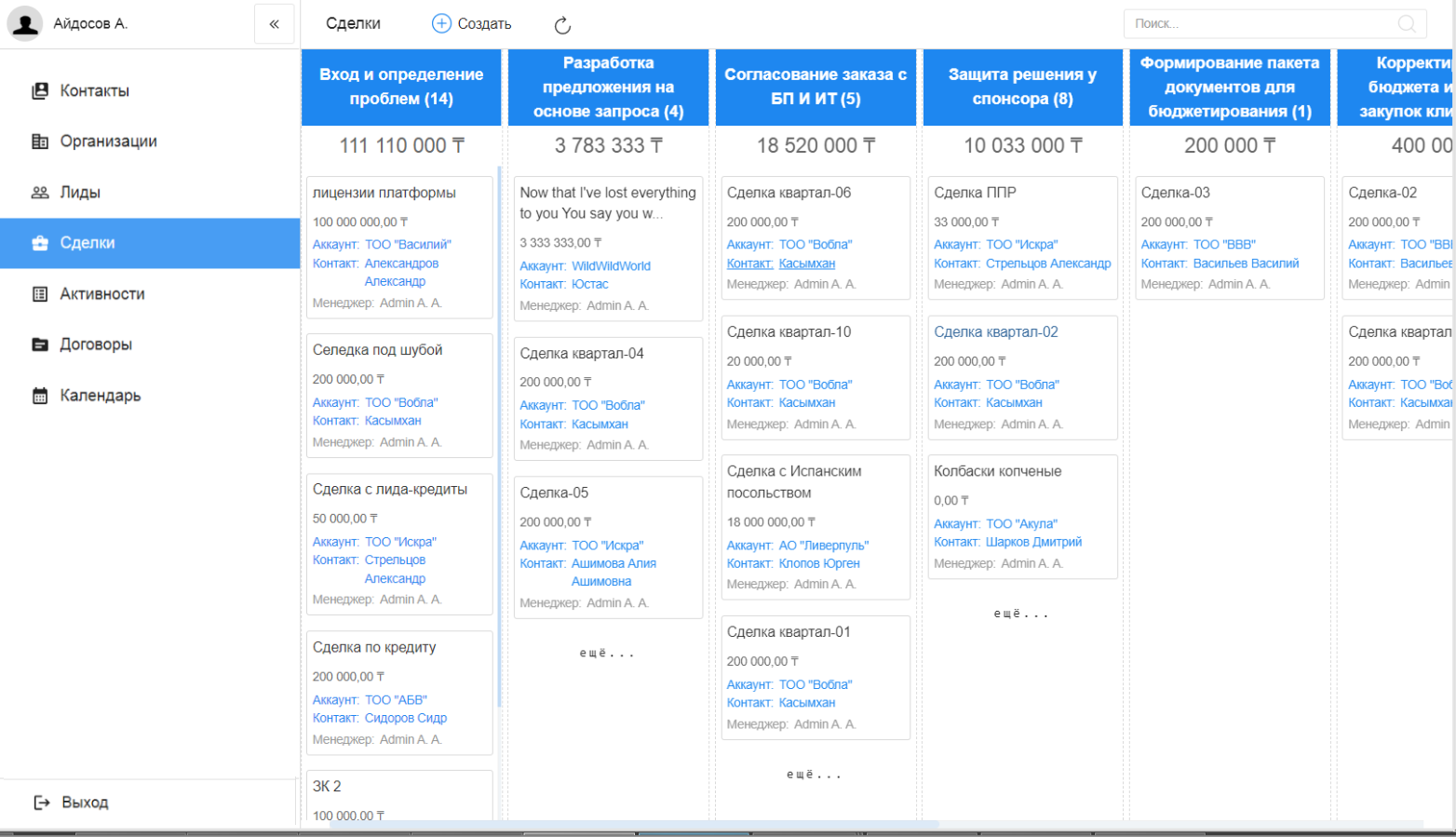 Рис. 11.2. Фильтры реестраПри наличии в выбранном разделе доступных пользователю фильтров соответствующего реестра - выбор фильтров будет отображаться слева от поисковой строки.По умолчанию отображается верхний доступный фильтр.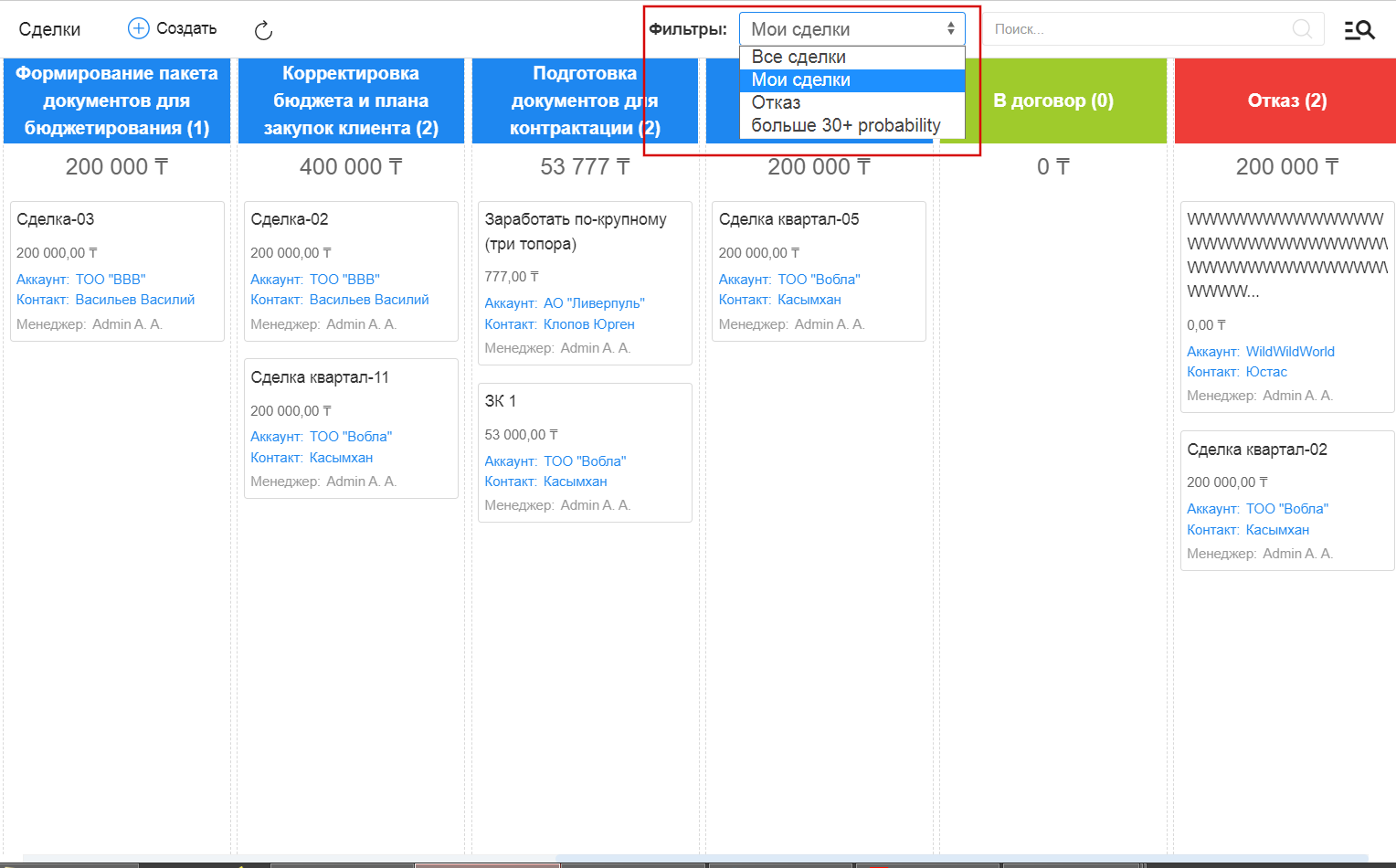 Рис. 21.3. Расширенный поискРасширенный поиск с выбором условий доступен по нажатию на пиктограмму справа от поисковой строки.На открывшейся панели есть возможность добавить/удалить условия фильтрации по тем полям формы (например, с кодом поля field), для которых есть соотвествующее поле с типом неизменяемый текст и с кодом поля fieldLabel.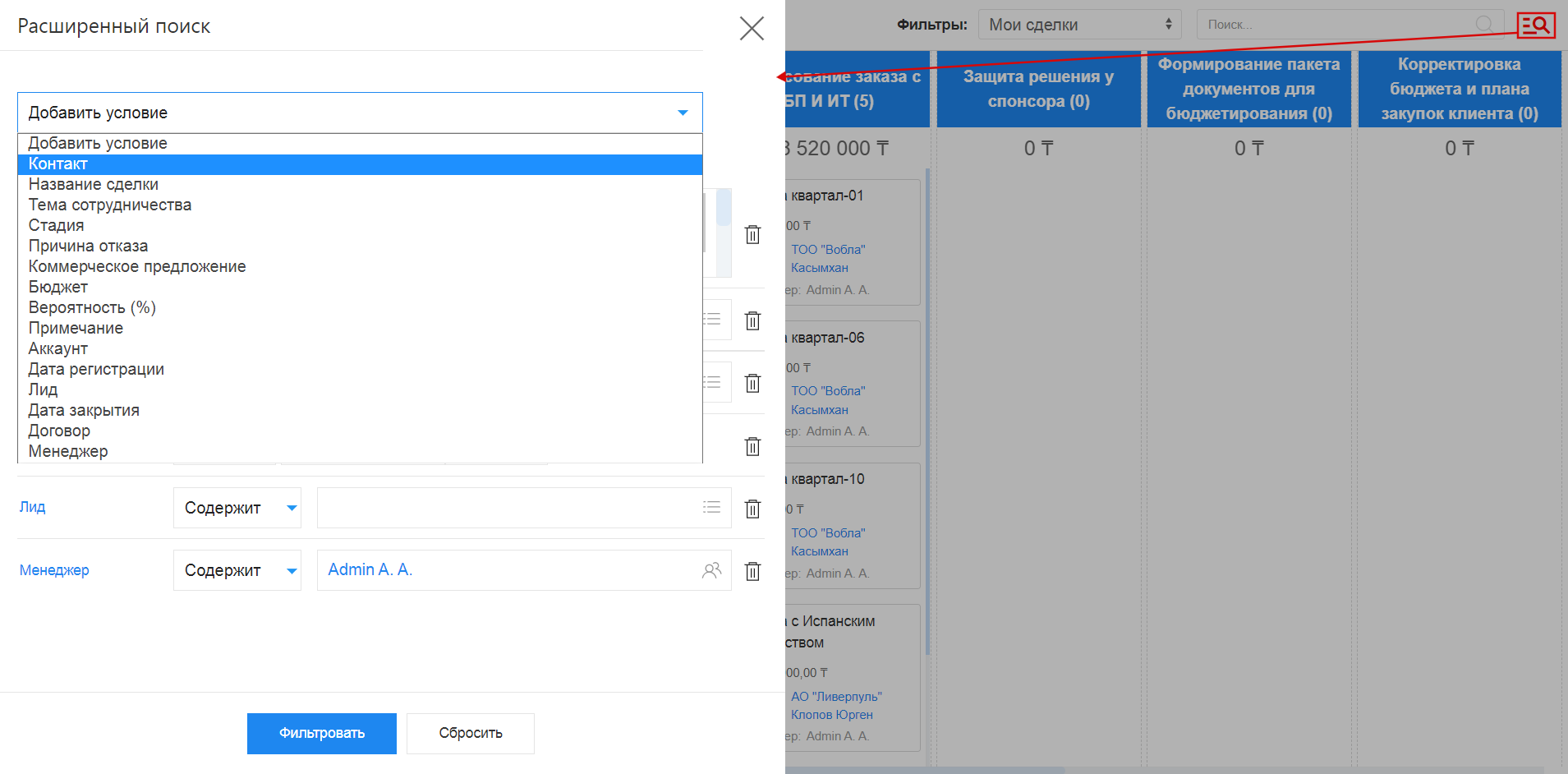 Рис. 31.4. Сохраняемые фильтрыНа панели расширенного поиска доступно создание, сохранение, удаление фильтров по заданным пользователем условиям.Для создания фильтра нужно выбрать условия, задать название фильтра и нажать пиктограмму сохранения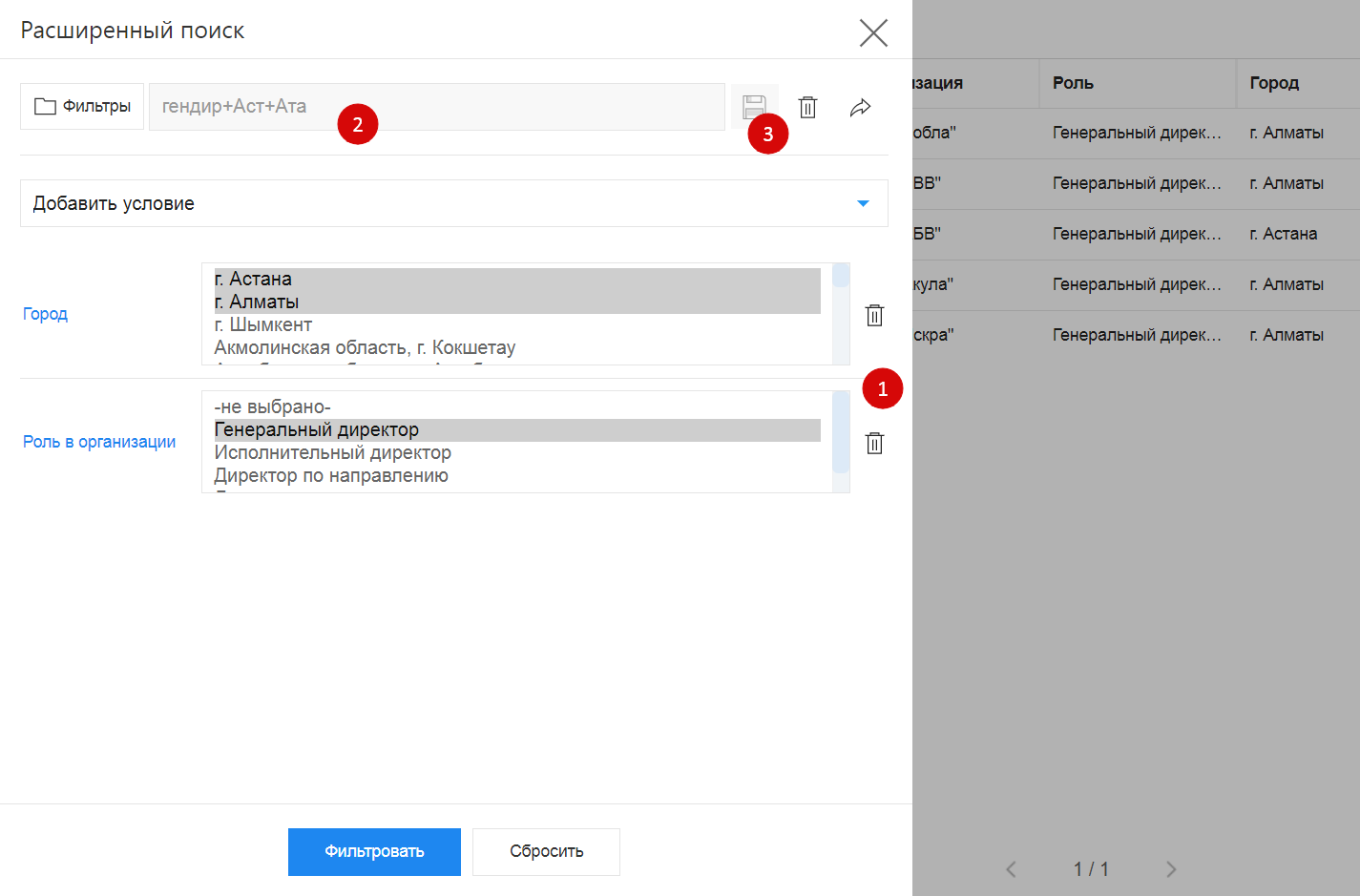 Рис. 4 Создание и редактирование фильтраДля редактирования фильтра нужно выбрать фильтр (кнопка Фильтры) из списка доступных, добавить/удалить нужные условия и нажать пиктограмму сохранения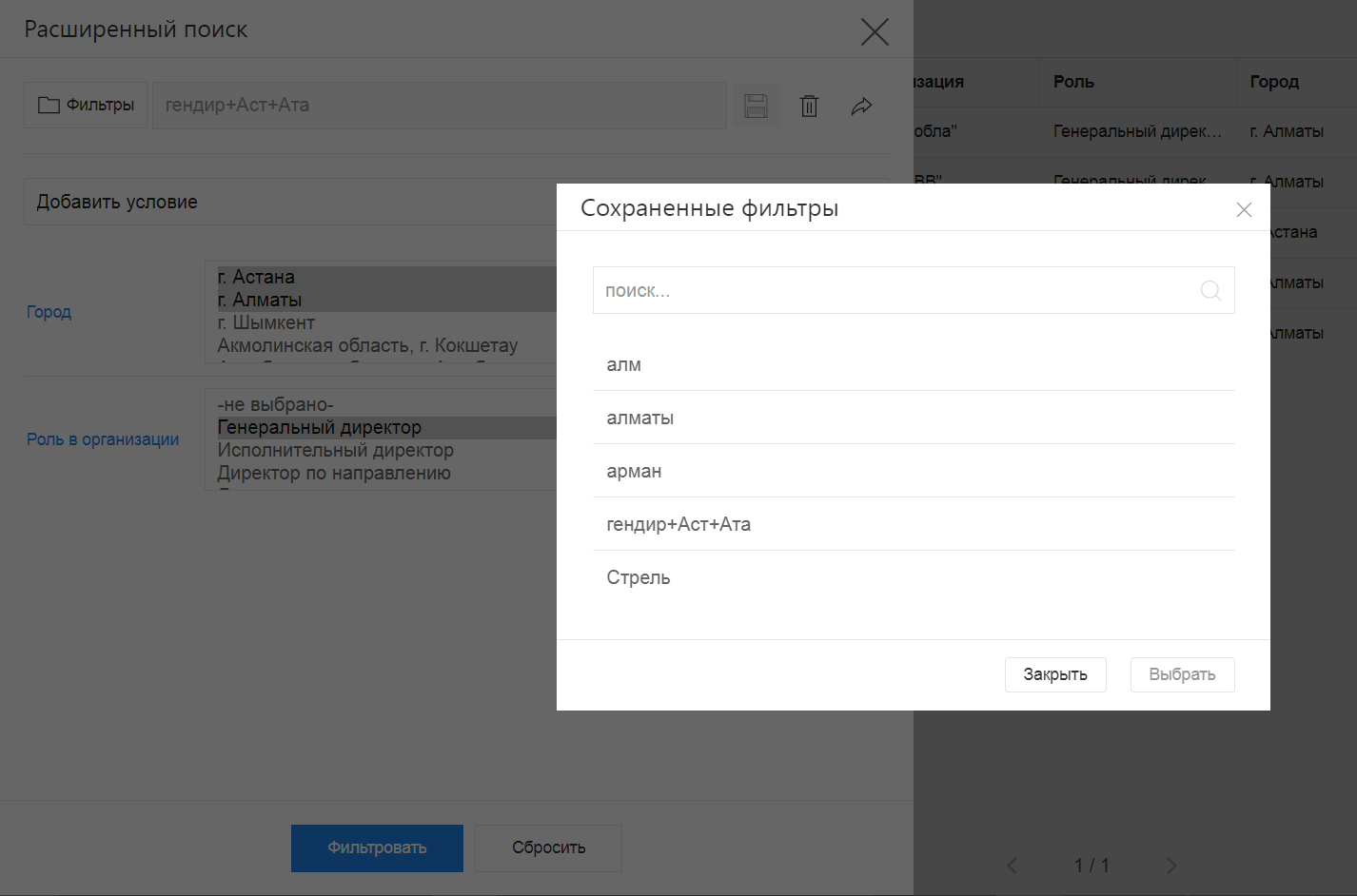 Рис. 5 Выбор/поиск по сохраненным фильтрамДля того, чтобы передать фильтр нужно выбрать фильтр (кнопка Фильтры) из списка доступных и нажать пиктограмму Передать - откроется модальное окно, в котором нужно выбрать пользователя и нажать Выбрать.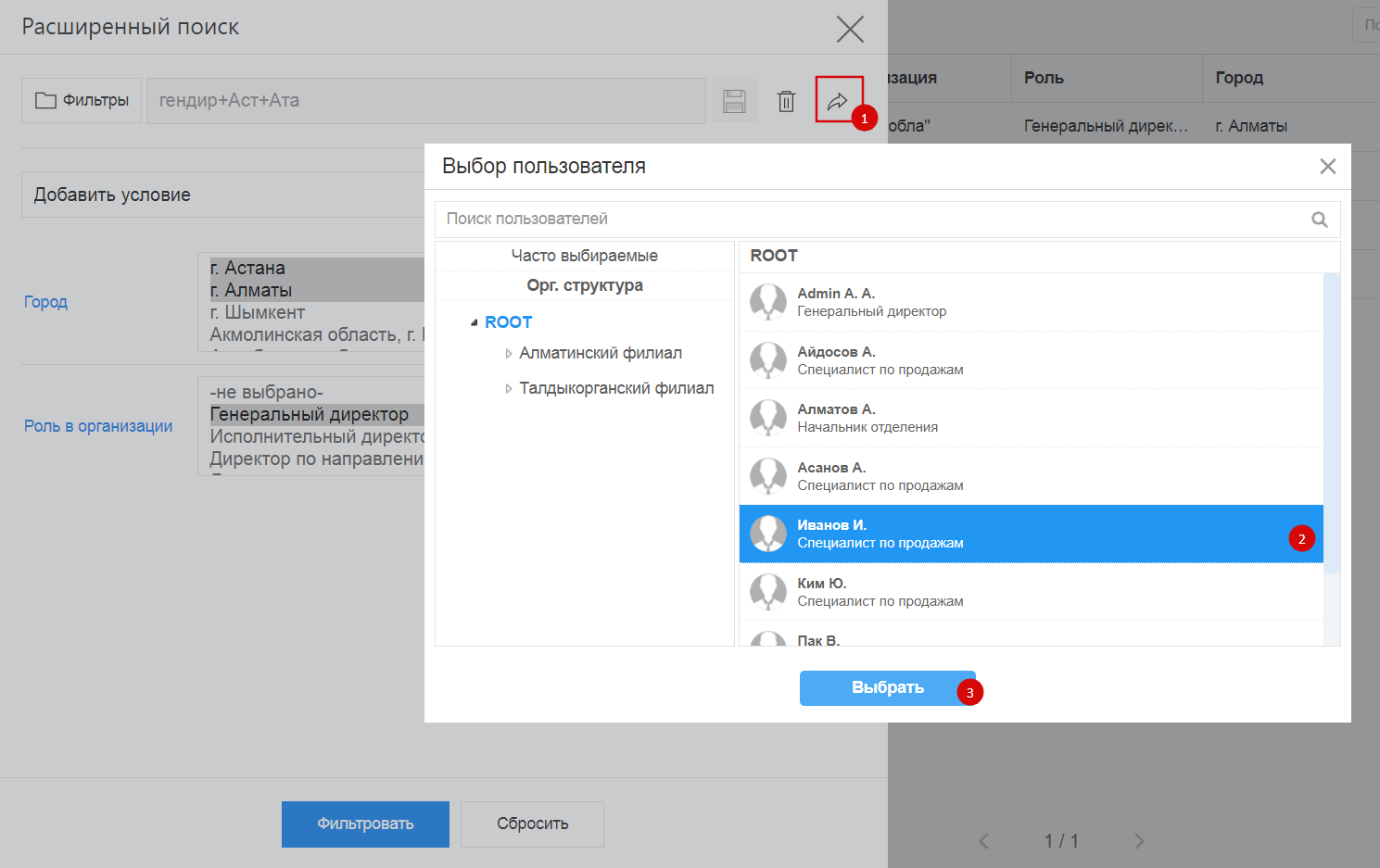 Рис. 6 Передача фильтраДля удаления фильтра нужно выбрать фильтр (кнопка Фильтры) из списка доступных и нажать пиктограмму удаления - корзину.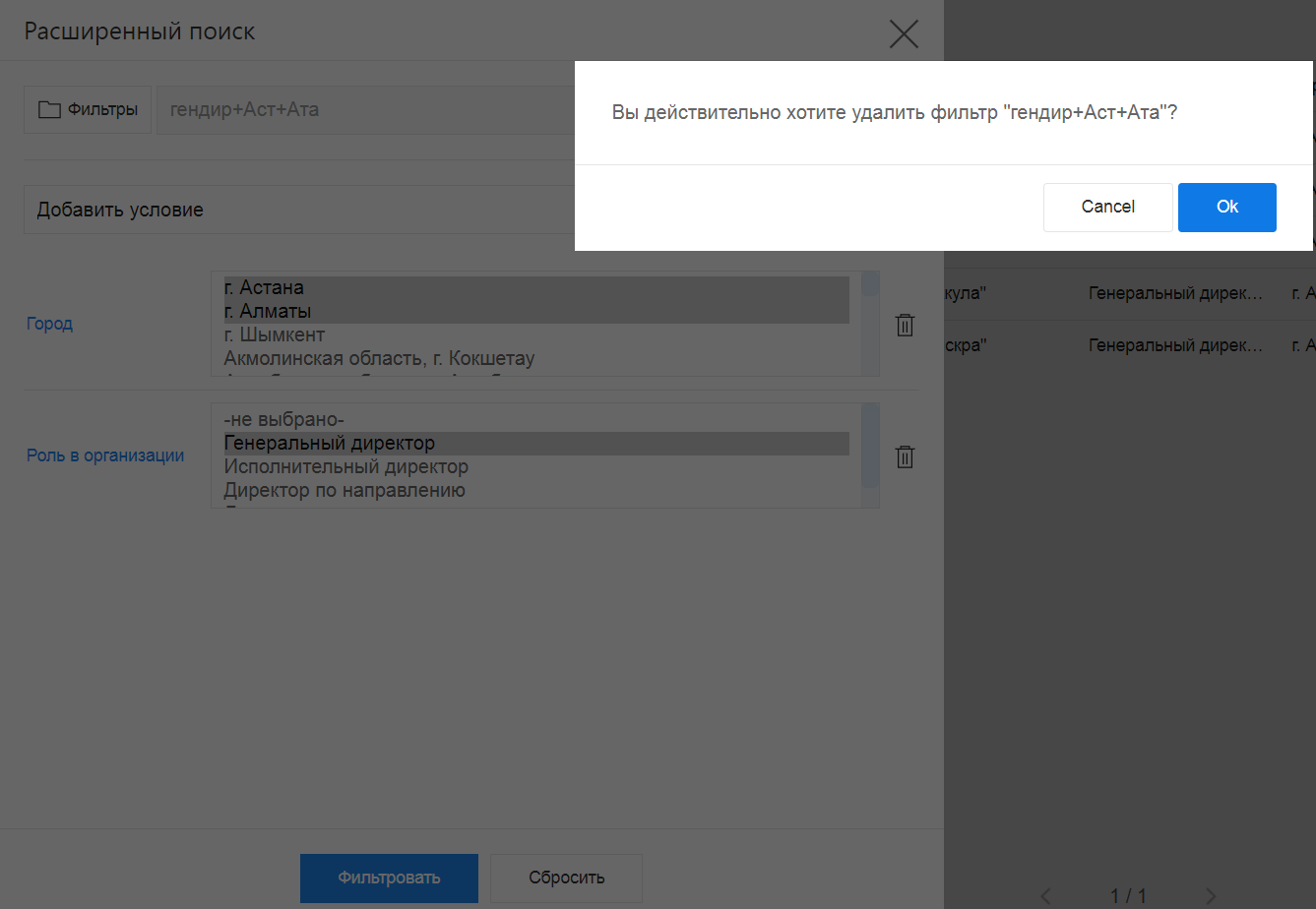 Рис. 7 Удаление фильтра1.5. Создание контактаСоздать новую карточку контакта в Synergy Customers можно несколькими способами:из раздела «Контакты» по нажатию на кнопку + Создать;из действующей карточки Сделки по нажатию на кнопку + Создать в поле «Контакт».из карточки Лид по нажатию на кнопку + Создать в поле «Контакт».Система отобразит список совпадений по ФИО и/или ИИН контакта, при наличии. Наличие совпадений не ограничивает создание карточки.1.6. Создание организацииСоздать новую карточку организации в Synergy Customers можно несколькими способами:из раздела «Организации» по нажатию на кнопку + Создать;из действующей карточки Контакта по нажатию на кнопку + Создать в поле «Организация»;из действующей карточки Сделки по нажатию на кнопку + Создать в поле «Организация».из карточки Лид по нажатию на кнопку + Создать в поле «Организация».Система отобразит список совпадений по наименованию и/или БИН организации, при наличии. Наличие совпадений не ограничивает создание карточки.1.7. Создание лидаСоздать карточку лида можно в разделе Лид, нажав на кнопку + Создать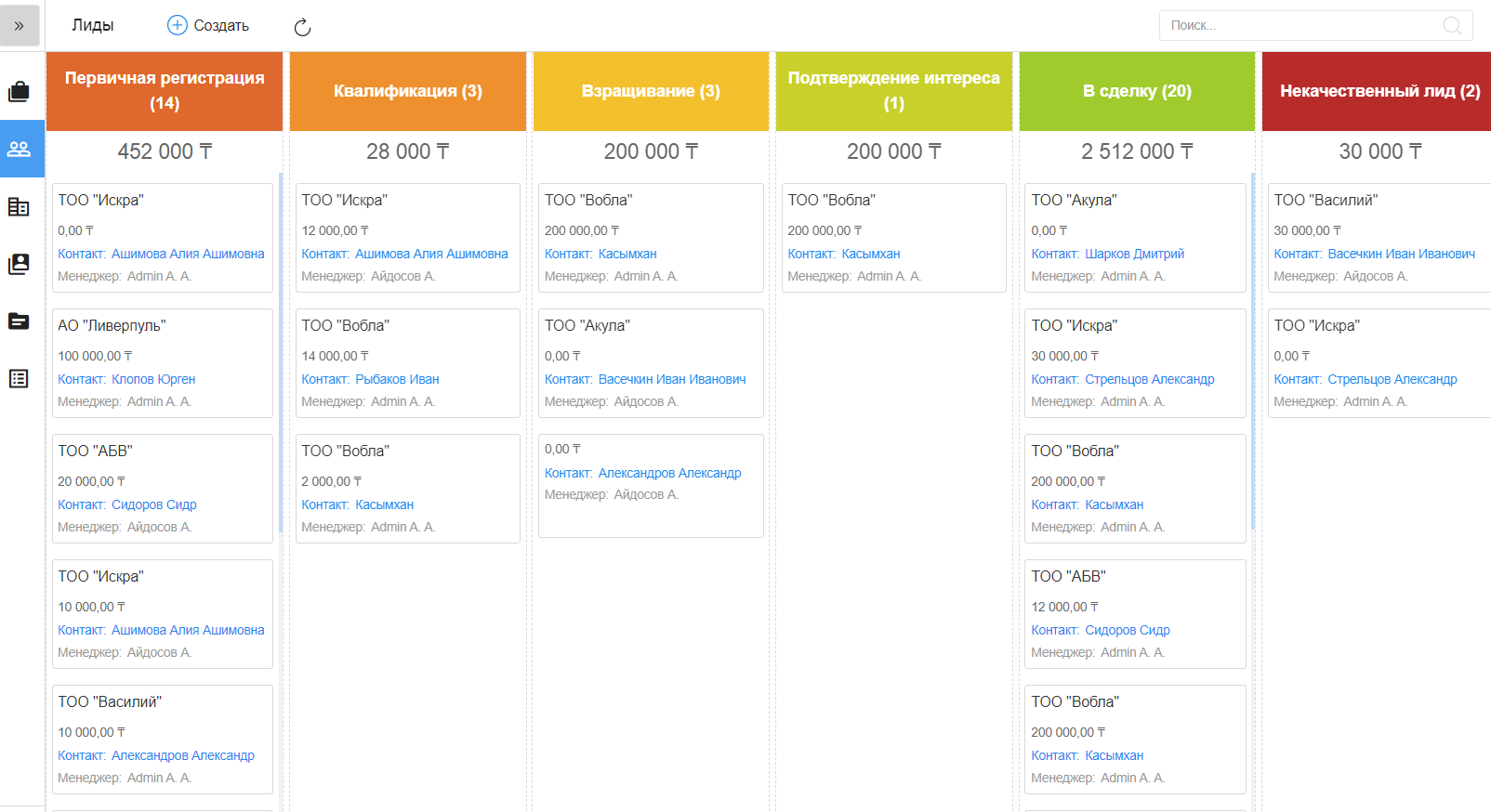 Рис. 81.8. Конвертация лида в сделкуПри смене стадии лида в конечную положительную стадию («В сделку») происходит создание записи сделки с копированием полей:ссылка на лид;БИН;контакт;тема сотрудиничества;бюджет.Если в канбане лидов попытаться перетащить лид из конечной стадии (например, из стадии «В сделку» или «Некачественный лид»), то потребуется подтвердить действие.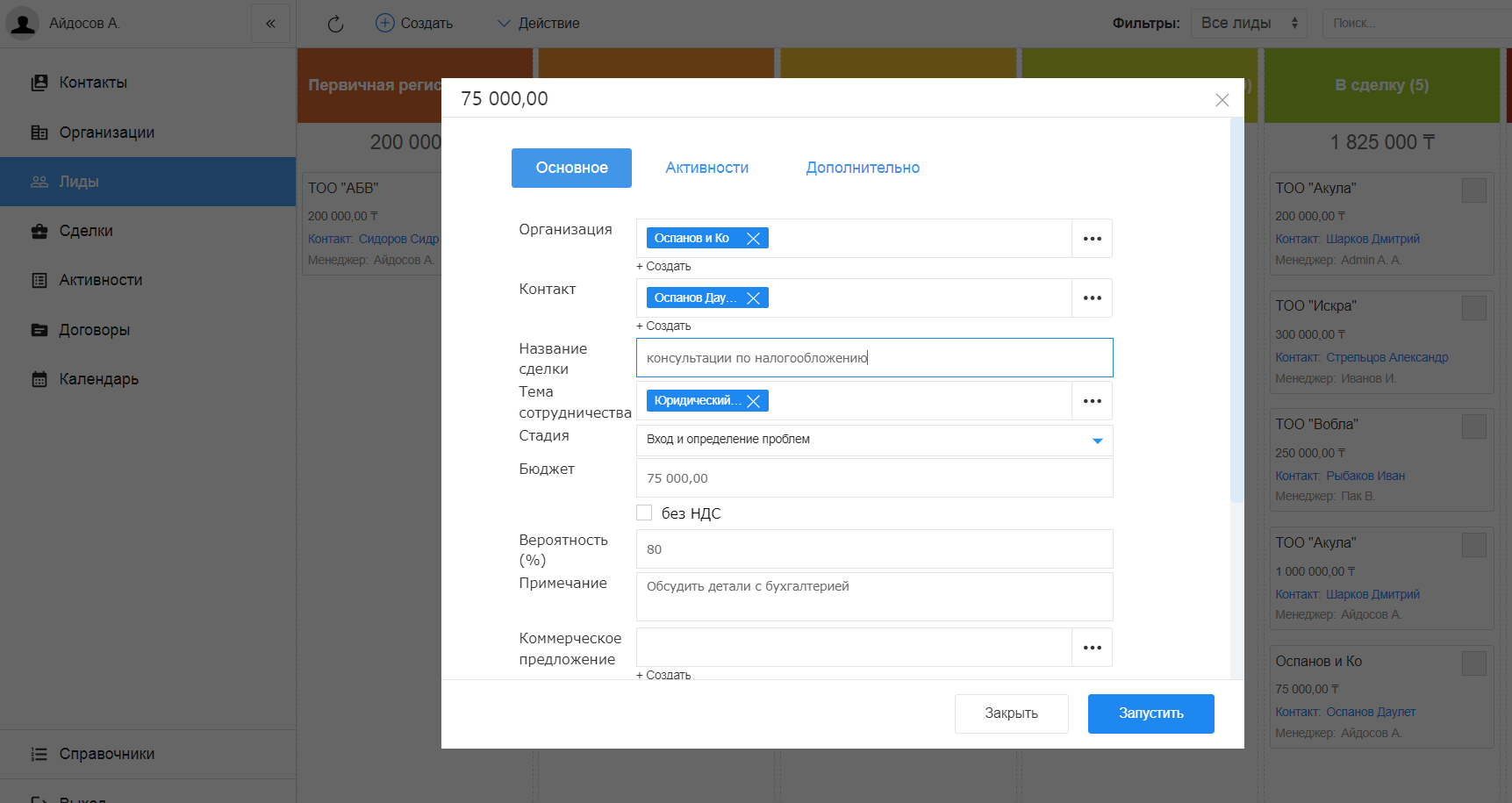 Рис. 91.9. Создание сделкиСоздать новую карточку сделки в Synergy Customers можно несколькими способами:из раздела «Сделки» по нажатию на кнопку + Создать;из действующей карточки Организации по нажатию на кнопку Создать в блоке «Сделки» - с автоматической привязкой данной организации;из действующей карточки Контакта по нажатию на кнопку Создать в блоке «Сделки» - с автоматической привязкой данного контакта и связанной с ним Организации.1.10. Смена стадии сделкиСменить стадию сделки в Synergy Customers можно несколькими способами:из карточки Сделки, выбрав нужную стадию в поле «Стадия»;в разделе Сделки перемещением плашки Сделки из стадии А в стадию Б;1.11. Конвертация сделки в договорПри смене стадии сделки в конечную положительную стадию («В договор») происходит создание записи договора с копированием полей:ссылка на сделку;БИН;тема сотрудиничества;бюджет.Если в канбане сделок попытаться перетащить сделку из конечной стадии (например, из стадии «В договор» или «Отказ»), то потребуется подтвердить действие.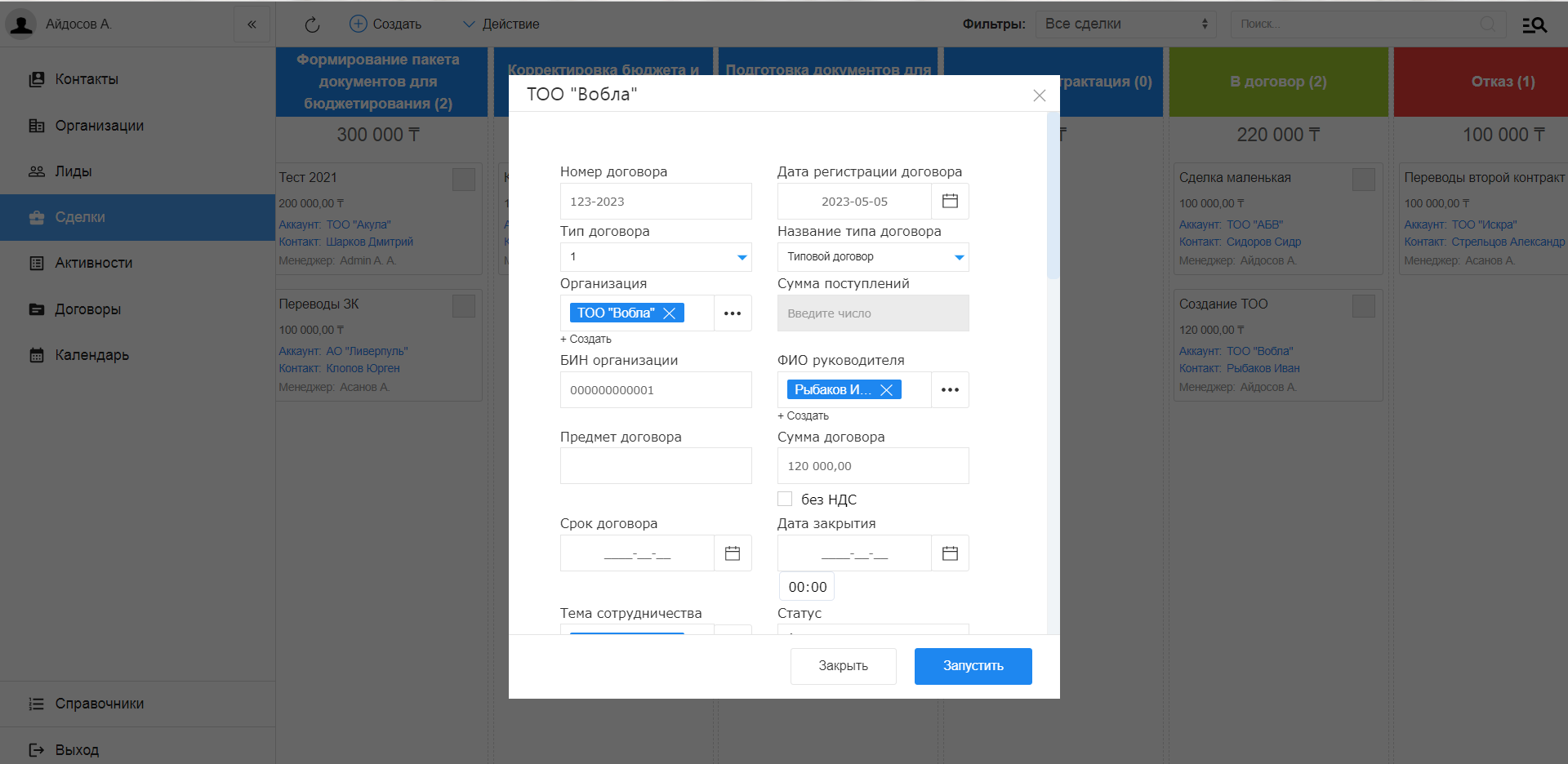 Рис. 101.12. Массовые действия: назначение менеджера и удаление записиВ разделах Контакты, Организации, Сделки и Лиды доступны массовые действия с выделенными записями: назначение ответственного менеджера и удаление записи.Для массового действия необходимо галочкой отметить нужные записи, нажать на меню Действия и выбрать Назначить - для выбора ответственного менеджера, или Удалить - для удаления выделенных записей.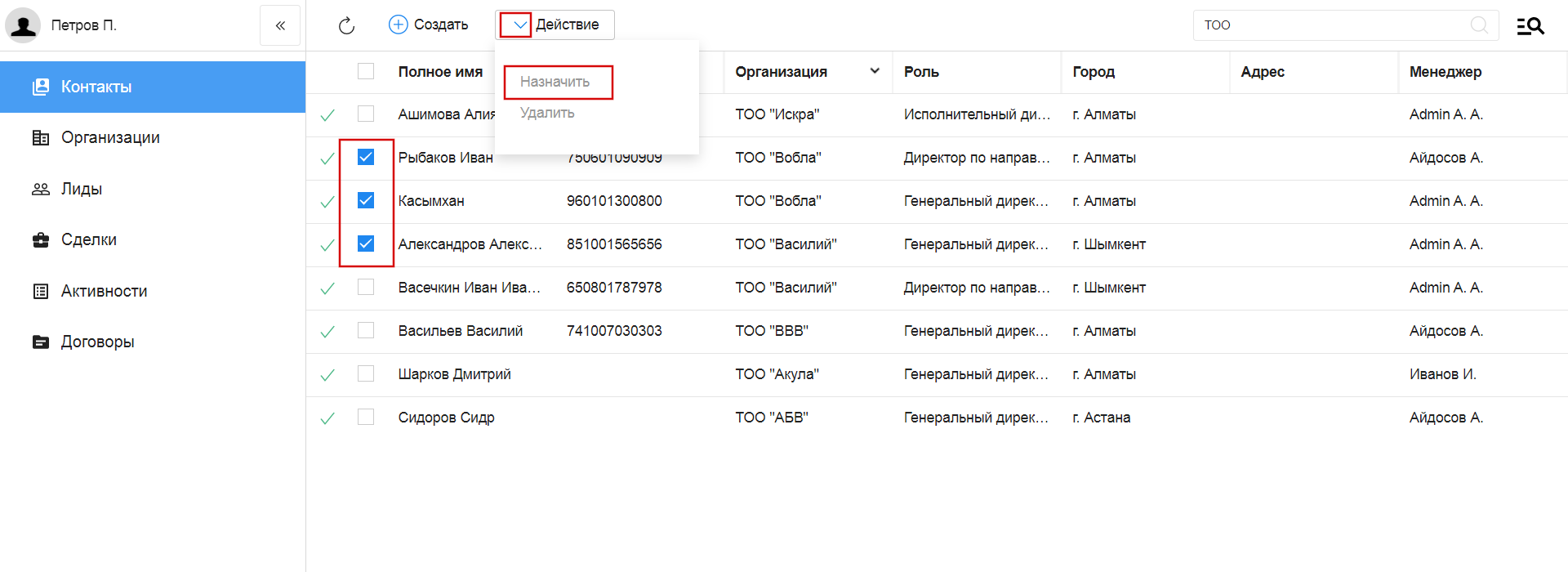 Рис. 11 массовое действие в списочном разделе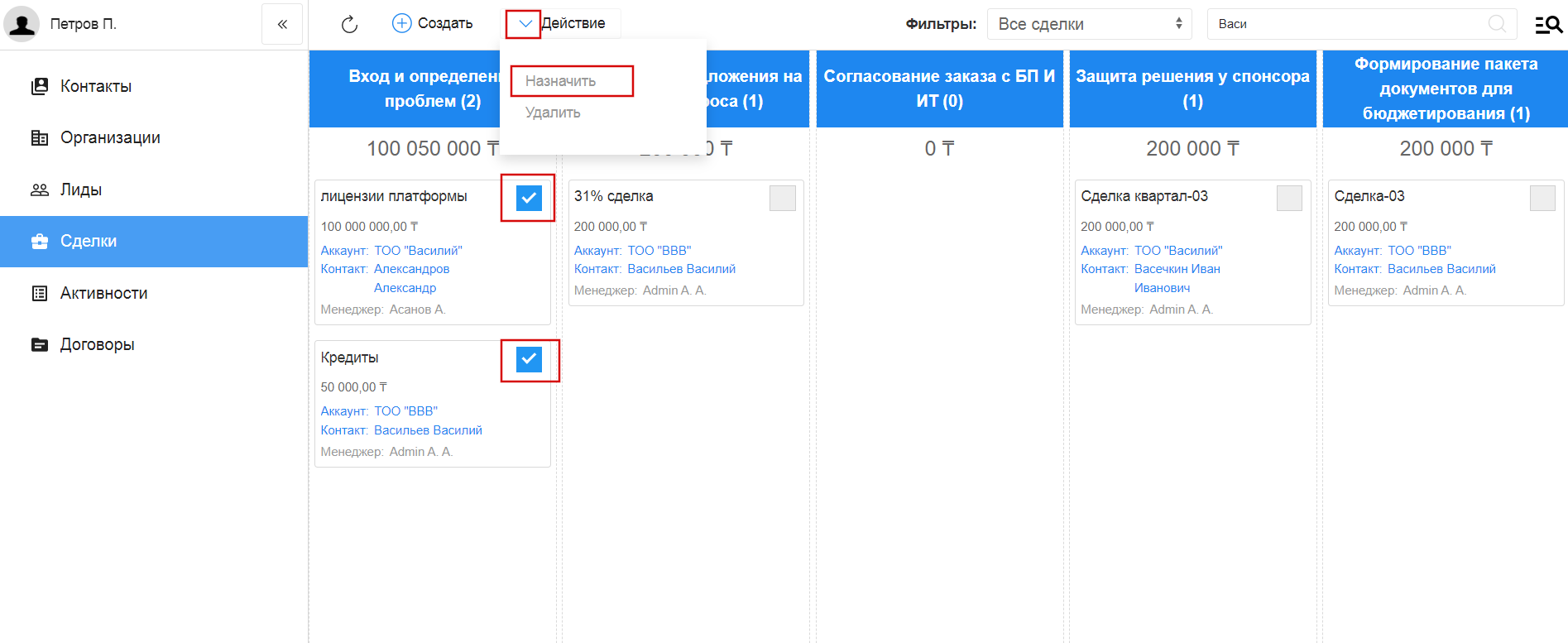 Рис. 12 массовое действие в канбан-разделе1.13. ВыгрузкаВыгрузка данных доступна в разделах списках: Контакты, Организации, Договоры, Активности. Для того, чтобы выгрузить данные всего раздела или отфильтрованную выборку, нужно нажать кнопку Выгрузить на верхней панели и подтвердить нажатием «Да» в модальном окне.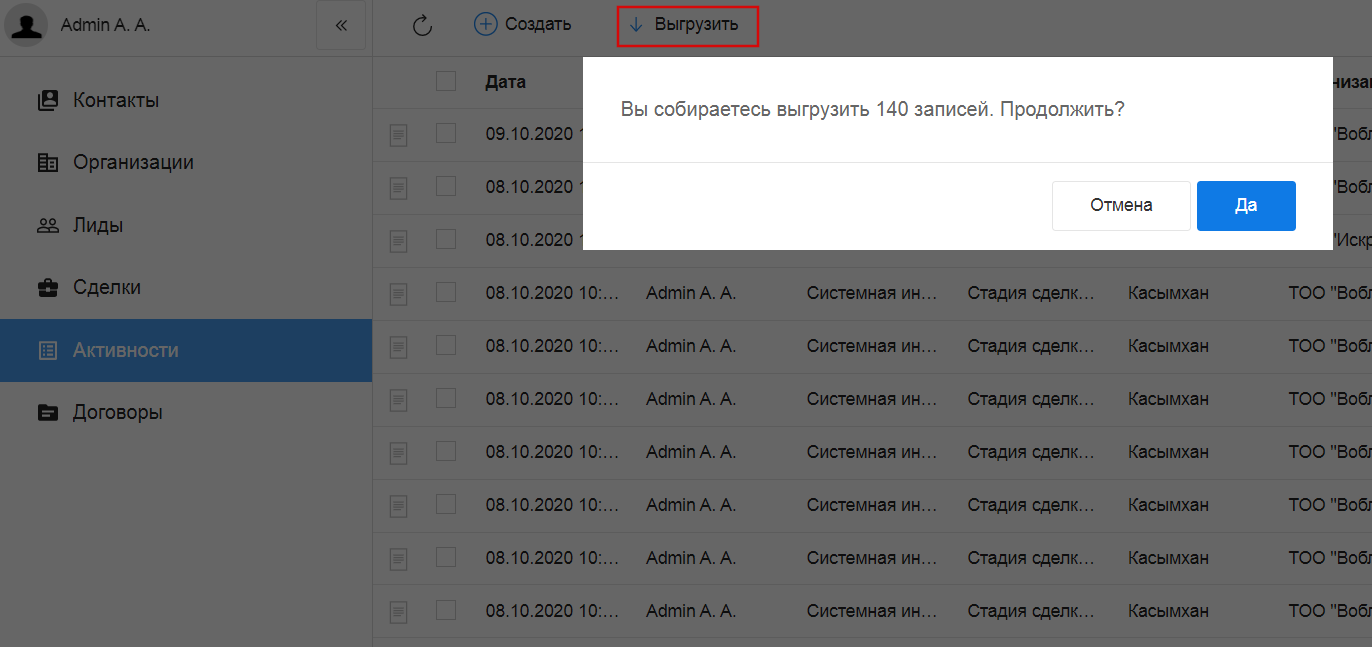 Рис. 13 выгрузка1.14. СправочникиВ разделе (доступ ограничен по группе пользователей) есть возможность добавлять/удалять и редактировать записи справочных реестров.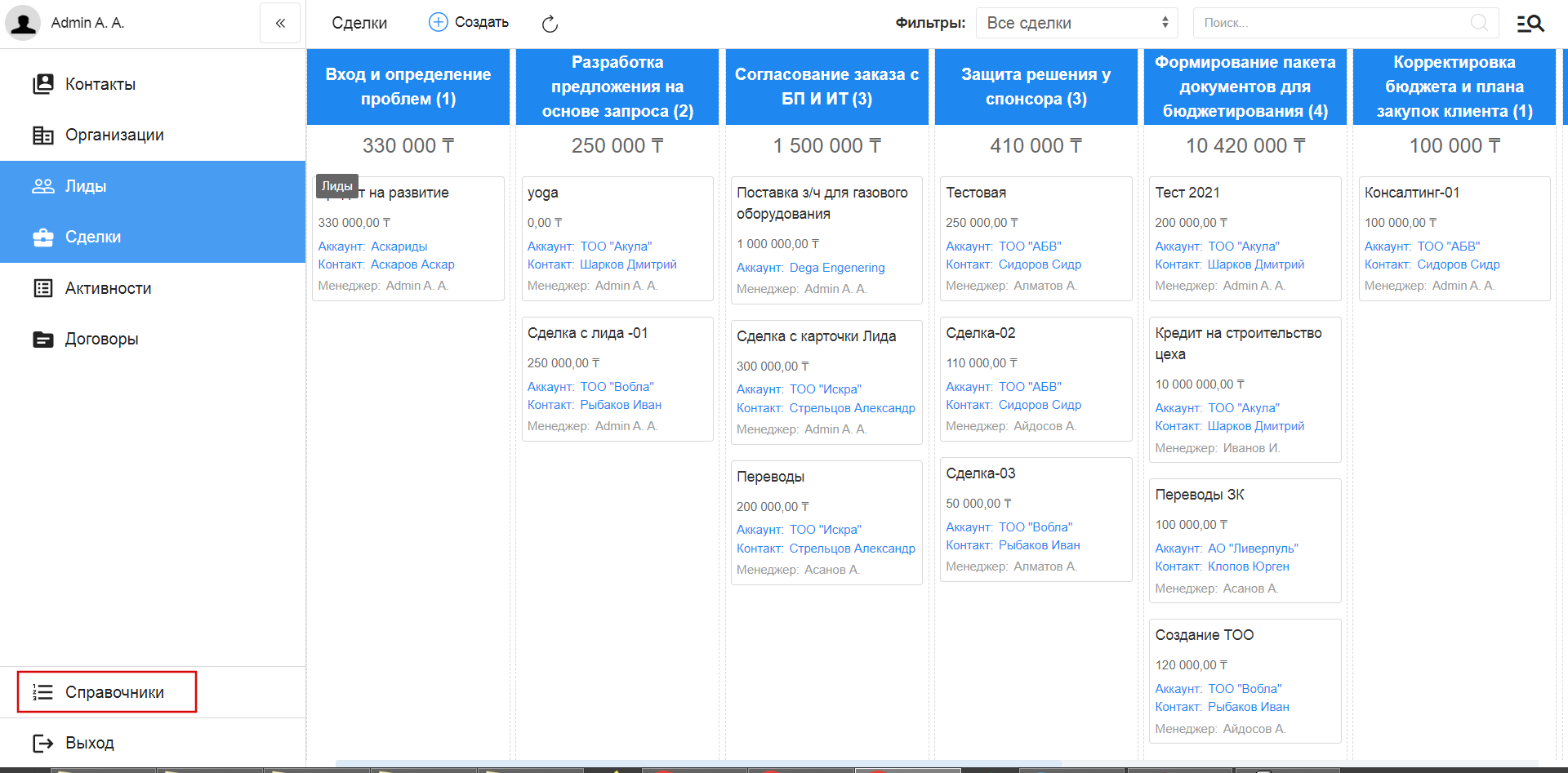 Рис. 14При переходе в раздел на левой панели отображены справочники, а в основной области - их записи. По клику правой кнопкой на записи открывается контекстное меню с возможностью открытия, просмотра информации и удаления записи (при наличии прав).На верхней панели расположены кнопки Назад - возврат на главную страницу, Создать - создание записи в выбранном справочнике и Обновить - обновление данных.По клику запись открывается для просмотра - с возможностью перейти в режим редактирования и сохранить данные.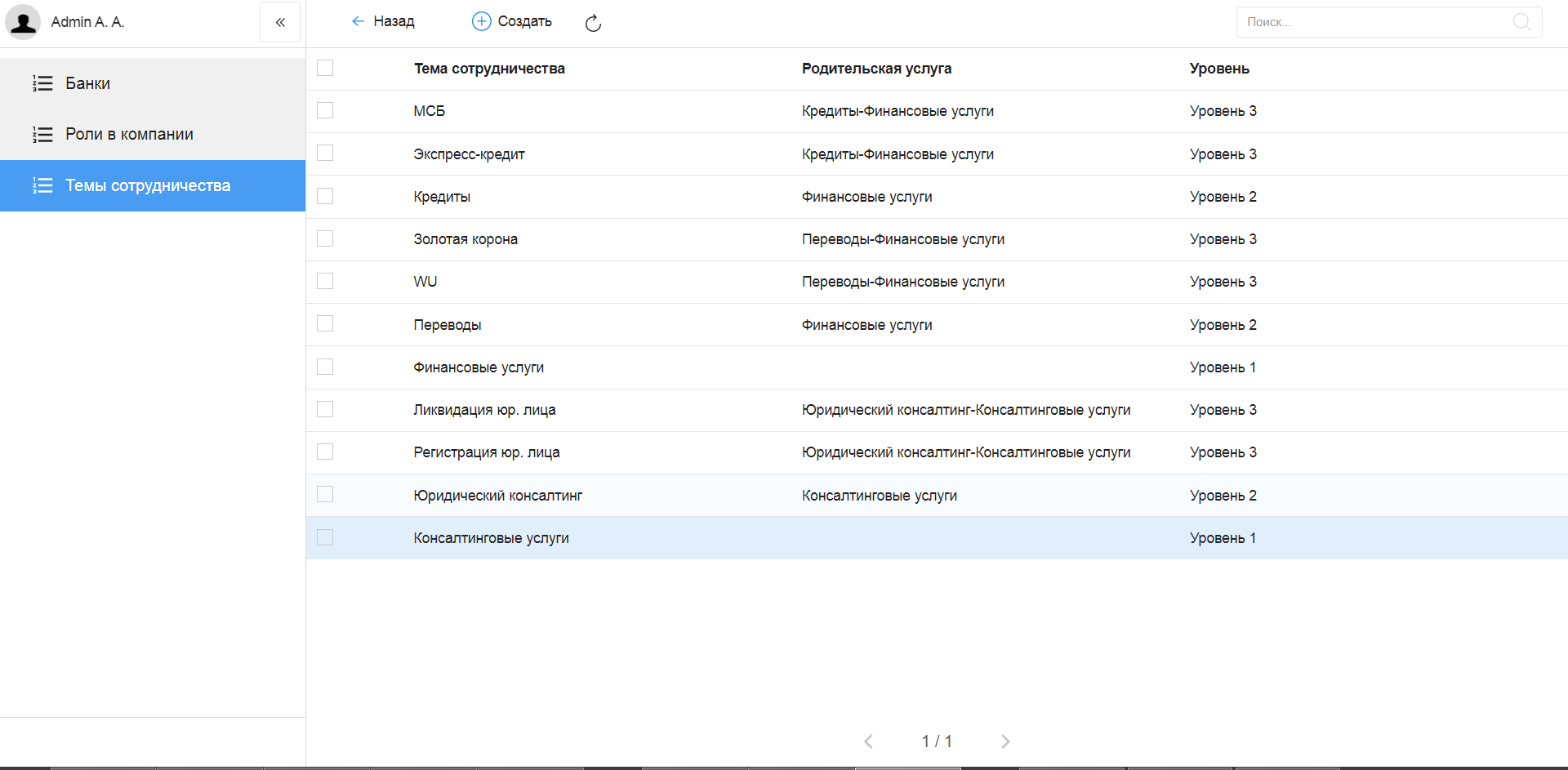 Рис. 15 Раздел Справочники1.15. КалендарьКалендарь в Customers - это специальный раздел для планирования оперативных дел и поручений.Раздел Календарь состоит из верхней панели, основной области и правой панели. На верхней панели отображается выбранный период, расположены кнопки переключения режима календаря (день, неделя, месяц) и кнопки навигации назад и вперед в выбранном режиме. В основной области отображаются задачи в зависимости от выбранного режима. На правой панели расположен виджет выбора даты и задачи за выбранный период списком.В режиме День календарь отображает задачи выбранного дня, при этом завершенные задачи отмечены зеленым, просроченные - красным: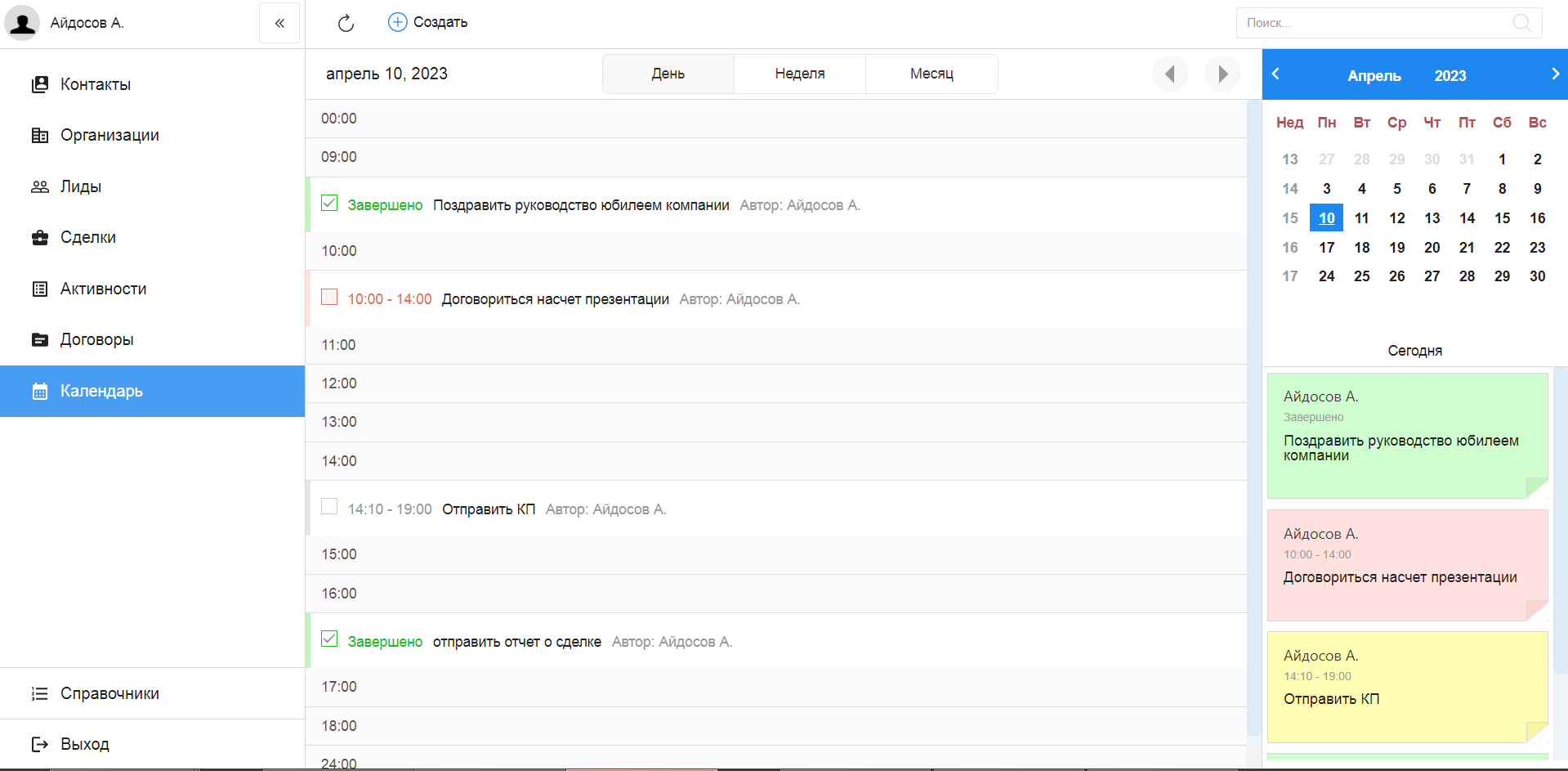 Рис. 16 Раздел Календарь - ДеньВ режиме Неделя календарь отображает задачи выбранной недели. Если выбранная неделя содержит текущий день, то его название и дата выделены синим. Число слева от названия дня означает количество задач. В этом режиме день можно свернуть и развернуть для просмотра задач. На правой панели списком отображены все задачи недели: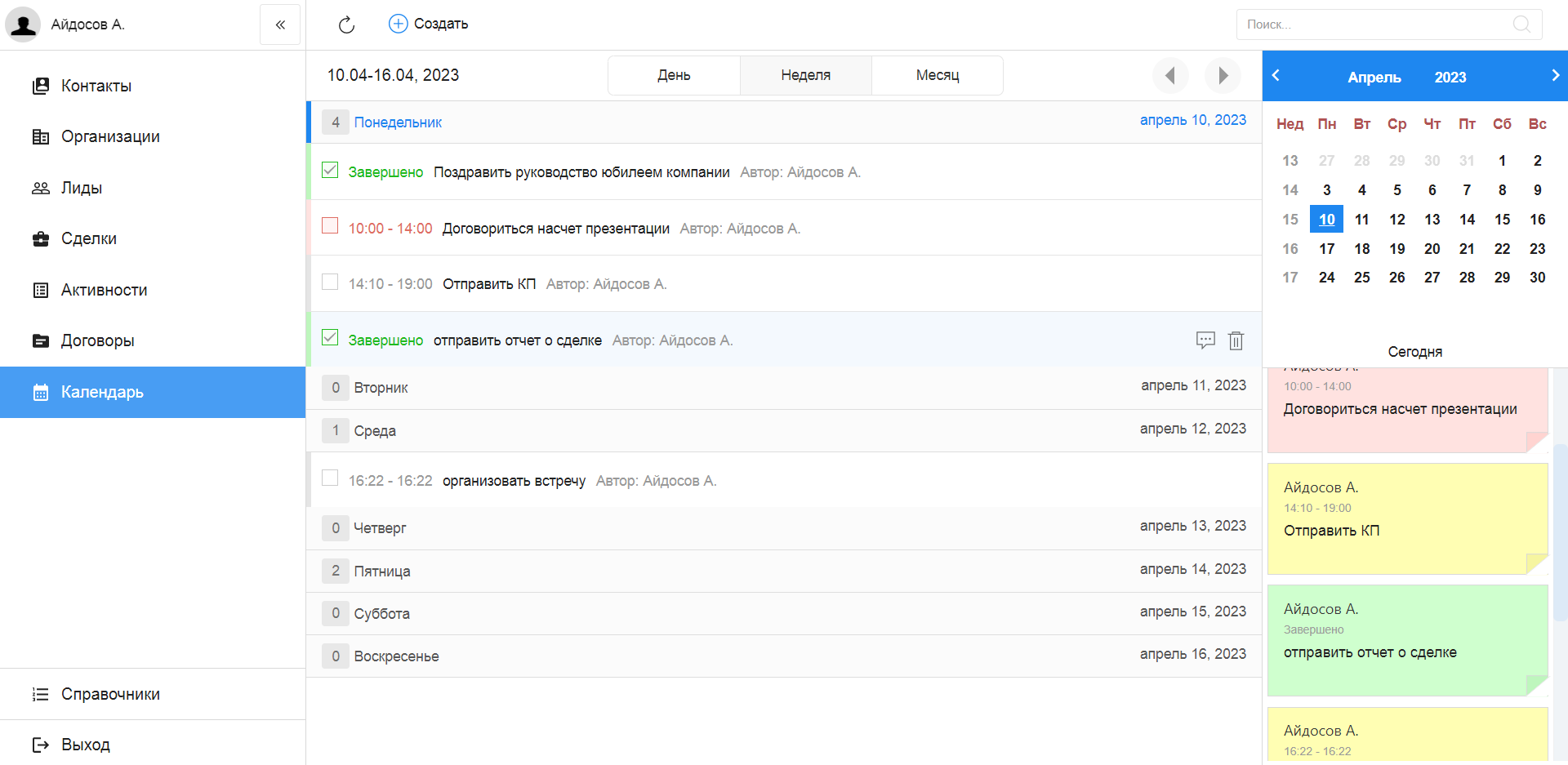 Рис. 17 Раздел Календарь - НеделяВ режиме Месяц календарь отображает ячейки выбранного месяца. Если выбранный месяц содержит текущий день, то эта дата выделена синим. Число в углу ячейки обозначает количество задач в этот день. При выборе определенного дня на правой панели отображаются подробности по задачам: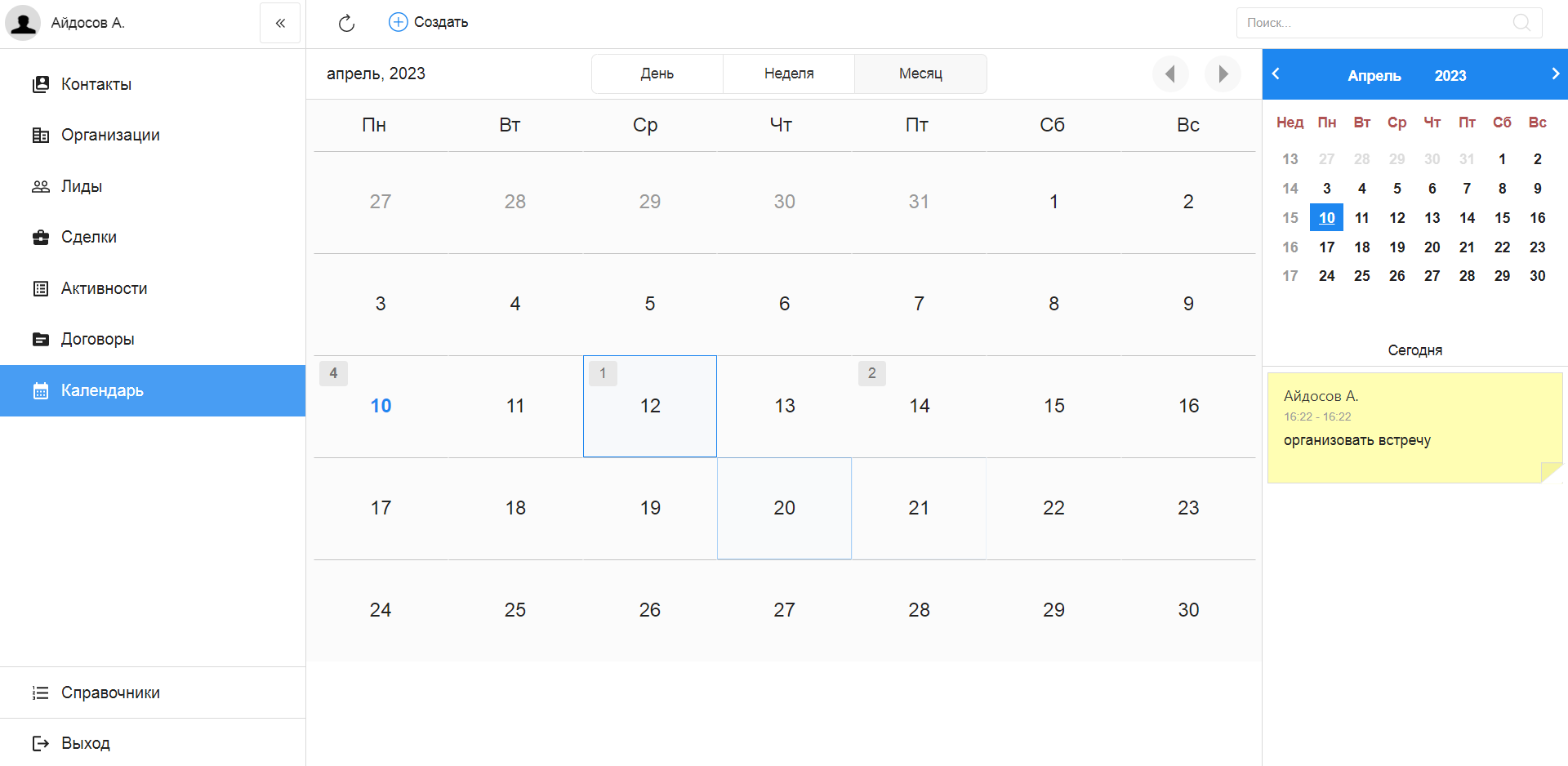 Рис. 18 Раздел Календарь - МесяцВ Календаре в правой части строки задачи / плашки задачи на правой панели имеются кнопки просмотра подробностей и удаления задачи.1.16. Задачи в календареПри нажатии Создать открывается окно создания задачи со следующими полями:дата и время начала, время завершения задачи,комментарий описания,действие (звонок, почта, встреча,…) - выпадающий список,файл,ссылки на контакт и организацию,автор (нередактируемое),подразделение автора (если состоит в нескольких подразделениях),ответственный.Для завершения задачи нужно отметить галочку в чекбоксе и подтвердить действие в модальном окне.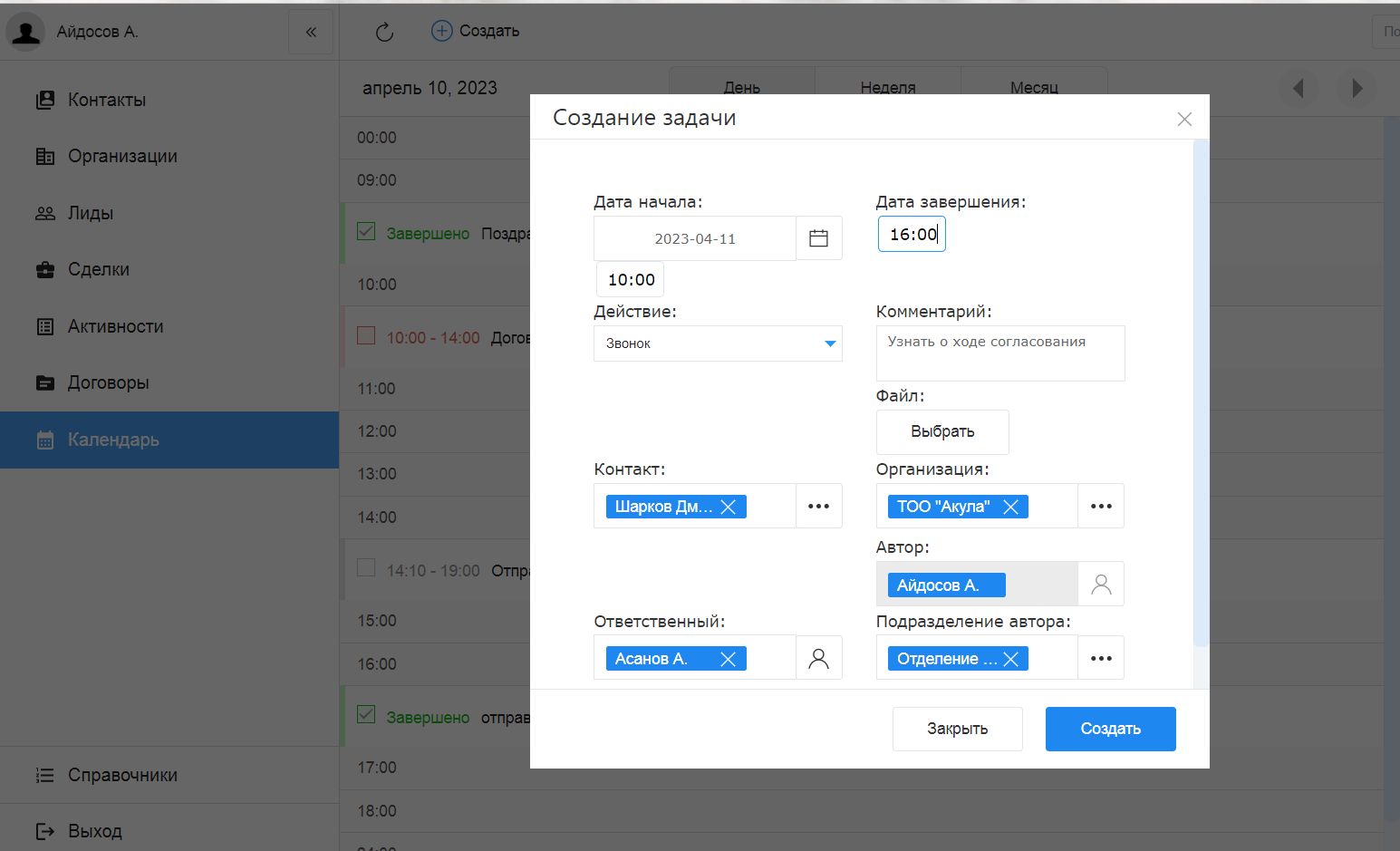 Рис. 19 Создание задачиЕсли ответственным по задаче/поручению указать подчиненного - задача отобразится в его календаре. Для просмотра таких поручений, нужно выбрать подчиненного (или нескольких) в поле выбора пользователя на верхней панели.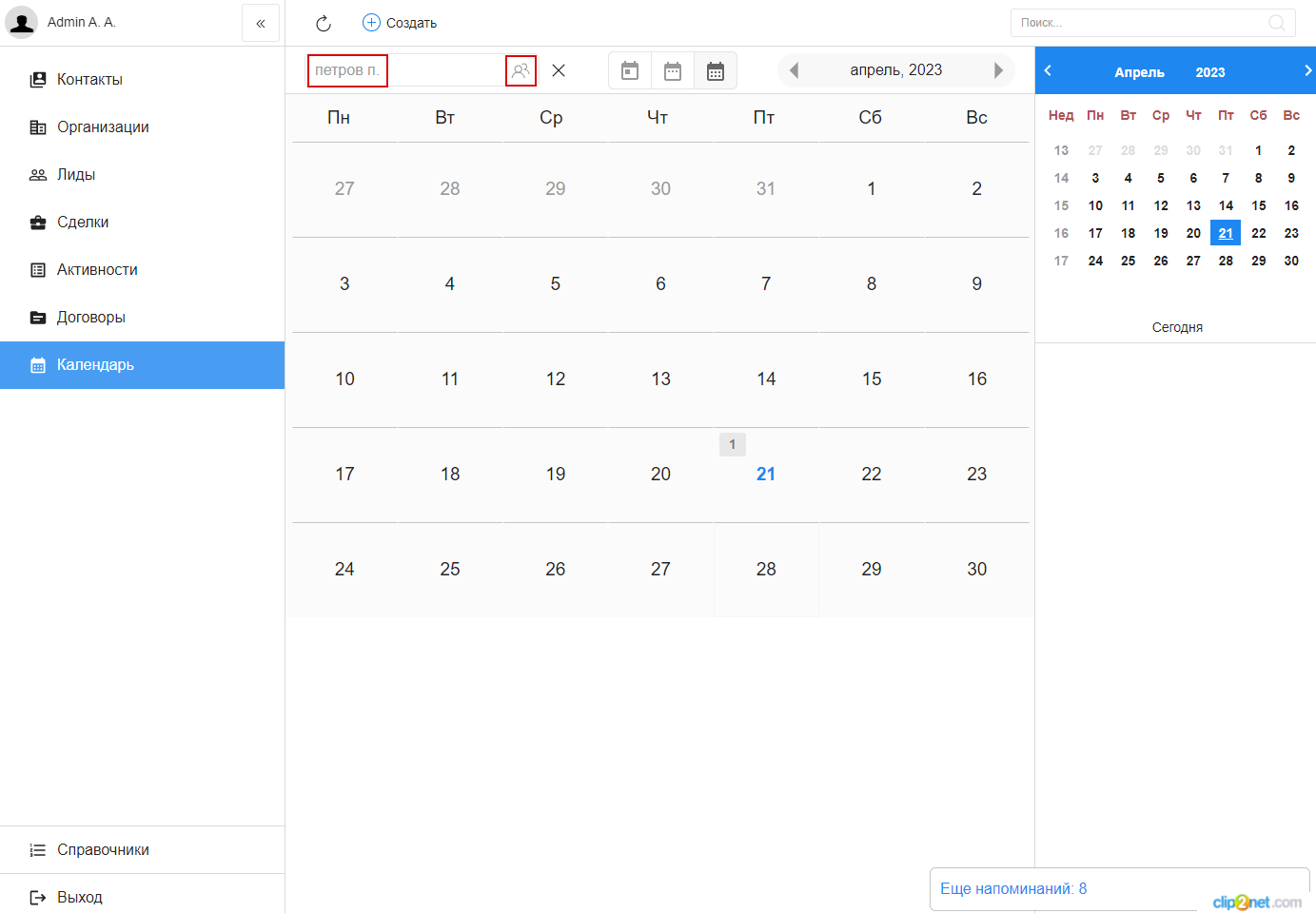 Рис. 20 Просмотр задач подчиненного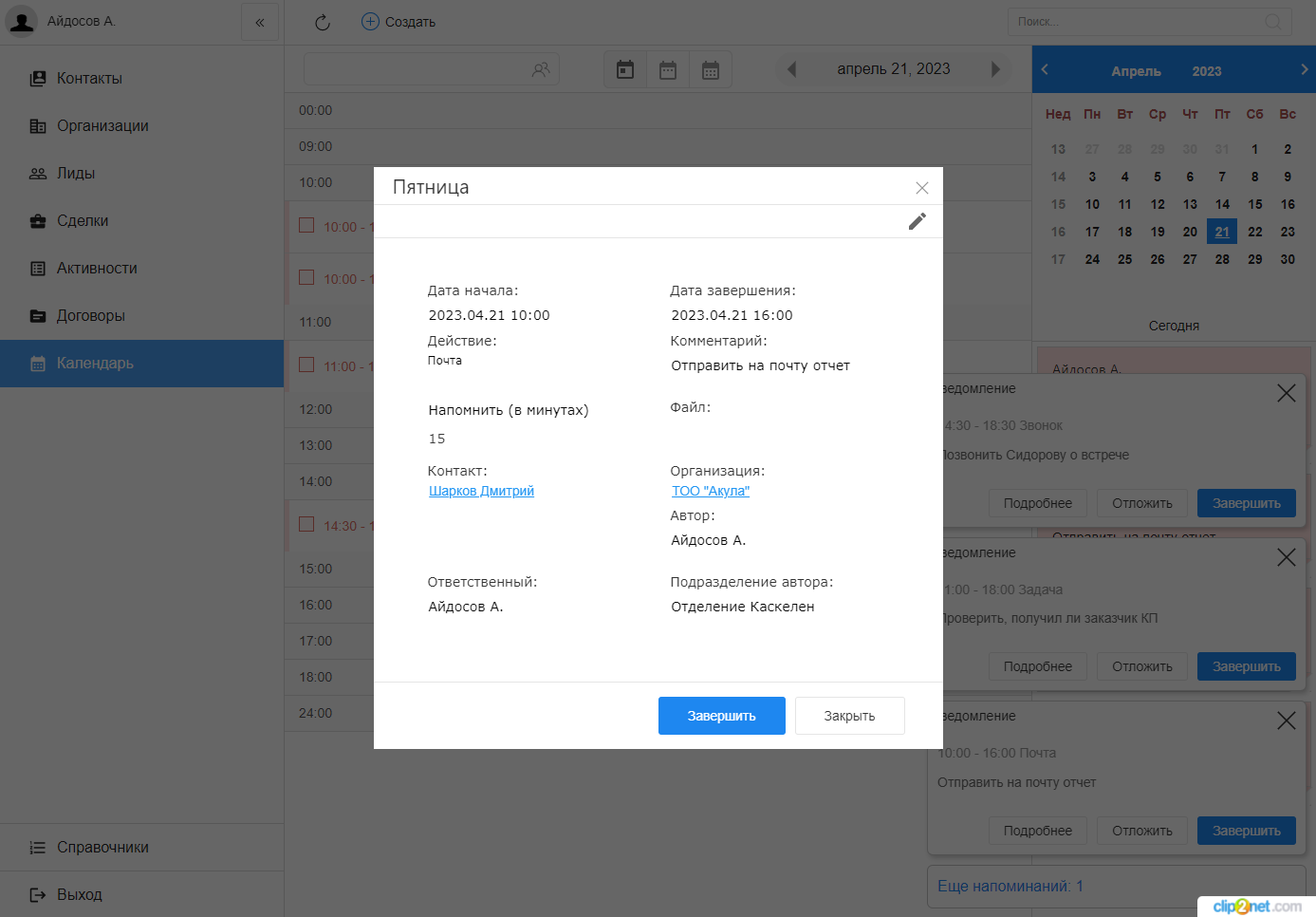 Рис. 21 Просмотр задачиВ окне просмотра подробностей задачи есть возможность завершить задачу, или перейти в режим редактирования и сделать изменения в задаче.1.17. Уведомления по задачамЕсли при создании задачи отметить галочкой поле Напомнить (в минутах), то при наступлении нужного времени в браузере во вкладке customers будет показано уведомление о приближайщейся задаче. Также первое появление уведомления по задаче будет сопровождено звуковым сигналом. Нажатие крестика временно скроет уведомление (по умолчанию обновление уведомлений происходит раз в минуту). При нажатии кнопки Отложить уведомление пропадет и появится через 15 минут от текущего момента - и соответственно будет изменено время начала и завершения задачи.Если уведомлений больше трех, то оставшееся количество будет показано ниже - на появившейся панели уведомлений.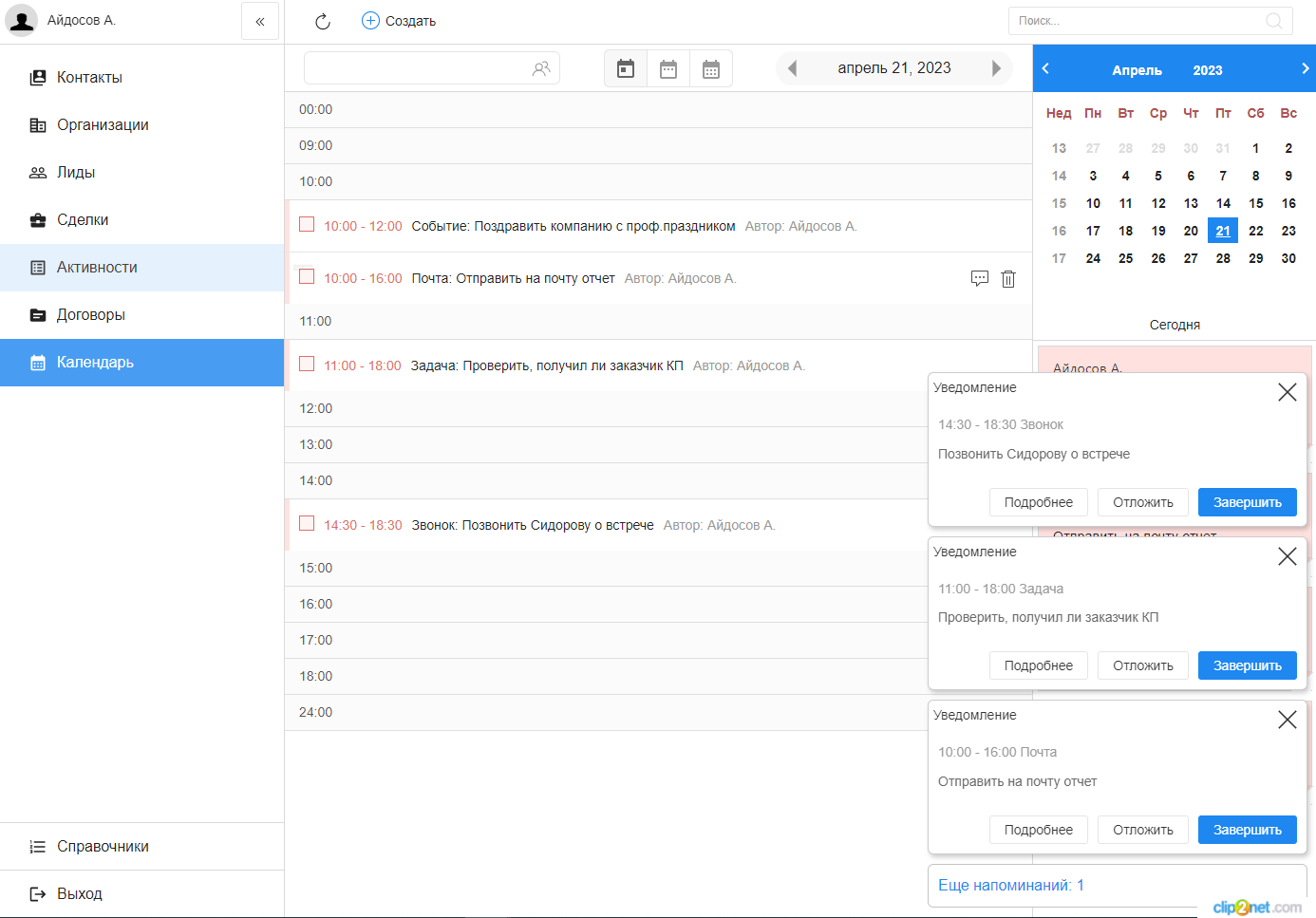 Рис. 22 Уведомления2. Описание компонентов Synergy Customers2.1. Рекомендации по настройке формОбщее описание редактора форм, компонентов и их свойств приведено в спецификации на платформу [http://tdd.lan.arta.kz/docs/synergy/tags/minsky/spec/html/sec.conf_forms.html].Ниже приведены правила и рекомендации к настройке формы для того, чтобы у пользователей был одинаковый опыт их использования как с экранов мониторов, так и с мобильных устройств.Создавайте вертикально-ориентированные формы:группируйте поля в таблицы;добавляйте не более 2 компонентов на одну строку;добавляйте заголовок (подпись) над компонентом.Настройте единый вид всей формы, используя:единый шрифт и размер текста;отступы как от края формы, так и между компонентами:относительные (в %) горизонтальные отступы;абсолютные (в пикселях) вертикальные отступы;Ответственно подойдите к именованию компонентов:имя компонента должно явно описывать его суть;имя заголовка (подписи) должно содержать в себе имя связанного с ним компонента + суффикс Label.ПодсказкаКомпонент для ввода БИН организации лучше назвать crm_form_account_main_bin, а подпись к такому компоненту - crm_form_account_main_binLabel.Скройте ненужные и неиспользуемые компоненты (не удаляйте и перенесите в самый низ формы). Эти компоненты могут использоваться в различных функциях / скриптах. Таким образом вы избавитесь от потенциальных проблем и ошибок в дальнейшем использовании продукта.Все формы в продукте настроены с учетом приведенных рекомендаций. Посмотрите, как они сделаны, и изменяйте их в том же ключе.Возможные вопросы и проблемы:Как изменить поля в карточках?2.2. Cправочник «Стадии сделки»Описание справочника «Стадии сделки»Возможные вопросы и проблемы:Как изменить стадии сделки?2.3. Cправочник «Стадии договора»Описание справочника «Стадии договора»Возможные вопросы и проблемы:Как изменить стадии договора?2.4. Cправочник «Стадии лида»Описание справочника «Стадии сделки»2.5. Импорт данныхФункция импорта, реализованная в продукте, универсальная и позволяет загружать данные из Excel в любой реестр Synergy.Импорт работает со следующими компонентами формы:текстовые однострочные и многострочные поля;числовые поля;дата/время;справочники (выпадающий список, выбор вариантов, переключатель вариантов);ссылка на реестр.Требования к файлу Excel:Формат файла: *.xls.Первая строка файла - заголовки; далее - строки для импорта в записи реестра.Примечание1 строка в Excel = 1 запись реестра.Столбцы, которые не нужно импортировать обозначить заголовком no.Остальные заголовки должны содержать в себе точный код поля формы (например, crm_form_account_main_adress).Для корректного импорта чисел значение поля в файле должно быть в числовом формате.Для корректного импорта дат значение поля в файле должно быть в формате даты.Для корректного импорта справочников значение поля в файле должно точь-в-точь совпадать с его «наименованием» у справочника.Для корректного импорта нескольких значений в компонент выбора вариантов (чекбокс) в файле их нужно прописать в одной ячейке через ; с пробелом.Желательно избегать содержания в файле спец.символов json: ", \, \b, \t и т.д.Использование:Заполнить код формы и код реестра, в который будет проводиться импорт. Коды можно взять в конфигураторе.Заполнить логин и пароль пользоваться, от имени которого будут выполняться все запросы. Пользователь должен иметь права на все реестры (куда происходит импорт и если в файле имеются ссылки на прочие реестры).Если импортируемые записи необходимо запустить по маршруту, требуется поставить галочку «Активировать импортированные записи».Если присутсвуют ссылки на реестр обязательно нужно заполнить поле для поиска в формате:(код компонента на форме, куда производится импорт):(код компонента на форме, на которую указывает компонент ссылки на реестр, по которому должен производится поиск)Для каждой ссылки на реестр необходимо через запятую с пробелом необходимо указать подобные пары.При поиске записей для ссылок на реестр может найтись несколько записей реестра. Укажите в соотвествующем пункте действия на этот случай. Если не найдена ни одна запись, значение останется пустым.Выберите заранее подготовленный файл *.xls и нажмите на кнопку «Импортировать». Импорт начнет в нескольких потоках обрабатывать переданные записи. Следить за процессом можно через логи системы Synergy.3. Настройка и кастомизация Synergy Customers3.1. Можно ли изменить дизайн продукта?Теги: изменить дизайн, изменить интерфейс.Уровень: разработчик.Продукт реализован на платформе Arta Synergy и конструкторе приложений в частности. Данный конструктор приложений обеспечивает дизайн «по умолчанию», используется встроенный framework UIKit [https://getuikit.com/docs/introduction].При этом конструктор приложений позволяет менять дизайн продукта. Для этого необходимо:подключить разработчика со знаниями HTML/CSS и JavaScript;в приложении конструктора Customers переопределить стили в ресурсах и свойствах всех используемых компонентов:«CSS Класс» и «Стили» - у стандартных компонентов;«HTML» и «Стили» - у пользовательских компонентов.СоветИзменить цвета витрины продаж можно без разработчика штатными средствами, см. подробнее здесь.3.2. Как изменить URL-адрес приложения?Теги: адрес приложения, URL, /customers.Уровень: системный администратор.В качестве примера изменим URL с customers на sales.Авторизоваться в Конструкторе приложений и перейти в актуальную версию приложения «Customers 3.0» (с кодом customers).Открыть свойства приложения и поменять значение поля URL с дефолтного customers на новое sales.Передеплоить приложение.Вариант 1. В Конструкторе приложений использовать меню Клиент -> Деплой.Вариант 2. Передеплоить приложение со стороны сервера:Перейти в папку deployments:# cd /opt/synergy/jboss/standalone/deploymentsВыполнить команду:# touch sales.war.dodeployСо стороны сервера перейти в конфигурационный файл nginx:# nano /etc/nginx/sites-enabled/synergy-baseи поменять дефолтный контекст /customers на новый /sales.Было customers:location /customers {
        proxy_pass http://127.0.0.1:8080/customers;
}Стало sales:location /sales {
        proxy_pass http://127.0.0.1:8080/sales;
}Проверить корректность настроек nginx:# nginx -tПри необходимости исправить ошибки.Если проверка прошла успешно, перезагрузить настройки nginx:# nginx -s reload3.3. Как изменить поля в карточках?Теги: добавить новое поле, изменить заголовок поля, изменить порядок следования полей.Уровень: аналитик.Продукт реализован на платформе Arta Synergy и редактора форм в частности. Данный редактор форм обеспечивает гибкую настройку состава полей любых карточек.Авторизоваться в Конфигураторе приложений и перейти в приложение «Customers» (с кодом customers).Найти и открыть нужную форму.Изменить состав полей и их свойства согласно рекомендаций.3.4. Как изменить стадии сделки?Теги: сделка, изменить название стадии, переименовать стадию, изменить порядок следования стадий, изменить описание стадии, добавить новую стадию, удалить стадию.Уровень: аналитик.Решение: отредактировать элементы справочника «Стадии сделки».Авторизоваться в Конфигураторе приложений и перейти в приложение «Customers» (с кодом customers).Найти и открыть справочник «Стадии сделки» (с кодом customers_dict_dealStatus).Нажать на кнопку «Элементы». Откроется таблица со списком стадий сделок. Для удобства отсортируйте таблицу по столбцу «Порядковый номер».Изменить элементы согласно описания справочника стадий сделок.3.5. Как изменить стадии договора?Теги: договор, изменить название стадии, переименовать стадию, изменить порядок следования стадий, изменить описание стадии, изменить цвет стадии, добавить новую стадию, удалить стадию.Уровень: аналитик.Решение: отредактировать элементы справочника «Стадии договора».Авторизоваться в Конфигураторе приложений и перейти в приложение «Customers» (с кодом customers).Найти и открыть справочник «Стадии договора» (с кодом customers_dict_contractStatus).Нажать на кнопку «Элементы». Откроется таблица со списком стадий договора. Для удобства отсортируйте таблицу по столбцу «Порядковый номер».Изменить элементы согласно описания справочника стадий договора.3.6. Как изменить стадии лида?Теги: лид, изменить название стадии, переименовать стадию, изменить порядок следования стадий, добавить новую стадию, удалить стадию.Уровень: аналитик.Решение: отредактировать элементы справочника «Стадии лида».Авторизоваться в Конфигураторе приложений и перейти в приложение «Customers» (с кодом customers).Найти и открыть справочник «Стадии лида» (с кодом customers_dict_leadStatus).Нажать на кнопку «Элементы». Откроется таблица со списком стадий лида. Для удобства отсортируйте таблицу по столбцу «Порядковый номер».Изменить элементы согласно описания справочника стадий лида.Алфавитный указательСтолбецОписаниеДоп.свойстваНазваниеНазвание стадииПереводимое полеПорядковый номерОпределяет порядок следования стадийКачествоОпределяет, является ли стадия успешной или неуспешнойНеуспешная должна быть только однаЗаконченностьОпределяет, является ли стадия конечной или неконечнойКонечная стадия должна быть только одна; для неуспешной стадии можно не указыватьНазвание кнопкиВ данный момент нигде не используетсяЦветЦвет стадии, который будет использоваться в заголовке витрины, а также в воронке продажФормат HTML #123ABCОписаниеОписание стадии, которое будет использоваться в заголовке витрины продаж, а также в карточке сделкиПереводимое полеСтолбецОписаниеДоп.свойстваНазваниеНазвание стадииПереводимое полеПорядковый номерОпределяет порядок следования стадийКачествоОпределяет, является ли стадия успешной или неуспешнойНеуспешная должна быть только однаЗаконченностьОпределяет, является ли стадия конечной или неконечнойКонечная стадия должна быть только одна; для неуспешной стадии можно не указыватьЦветВ данный момент нигде не используетсяФормат HTML #123ABCОписаниеОписание стадии, которое будет использоваться в карточке договораПереводимое полеСтолбецОписаниеДоп.свойстваНазваниеНазвание стадииПереводимое полеПорядковый номерОпределяет порядок следования стадийКачествоОпределяет, является ли стадия успешной или неуспешнойНеуспешная должна быть только однаЗаконченностьОпределяет, является ли стадия конечной или неконечнойКонечная стадия должна быть только одна; для неуспешной стадии можно не указыватьНазвание кнопкиВ данный момент нигде не используетсяЦветЦвет стадии, который будет использоваться в заголовке витрины, а также в воронке продажФормат HTML #123ABC